Publicado en España el 29/12/2023 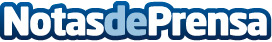 Entrenadores personales online: análisis del auge y ventajas en la era digital, por Entrenador Personal TopLa evolución de la sociedad en la era digital ha marcado una transformación significativa en la manera en que las personas abordan su salud y bienestar, dando lugar al auge de los entrenadores personales onlineDatos de contacto:Entrenador Personal TopEntrenadores personales online: análisis del auge y ventajas en la era digital624 02 60 62Nota de prensa publicada en: https://www.notasdeprensa.es/entrenadores-personales-online-analisis-del Categorias: Nacional Nutrición Sociedad Madrid Otros deportes Personas Mayores Fitness Cursos Bienestar http://www.notasdeprensa.es